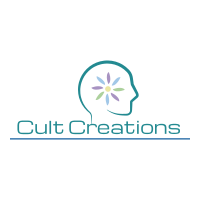                        Cult Crafters ( SEO + SMO Package 2021)                        Cult Crafters ( SEO + SMO Package 2021)                        Cult Crafters ( SEO + SMO Package 2021)                        Cult Crafters ( SEO + SMO Package 2021)                        Cult Crafters ( SEO + SMO Package 2021) DURATION: 6 Months   Silver  Gold Platinum Dedicated KEYWORDS  30 60100100+ PRICE 35,000Month 60,000Month90,000Month1,20000 MonthActivities (PER MONTH) Site Web Pages3060100100+Research & AuditResearch & AuditKeywords ResearchYes Yes  Yes Yes Competitor Analysis2334Website AnalysisYes Yes Yes Yes Baseline Ranking CheckYes Yes Yes Yes Duplicated Content CheckYes Yes Yes Yes Back Link Analysis Yes Yes Yes Yes Duplicate Content Check Yes Yes Yes Yes Google Penalty Check  Yes Yes Yes Yes Google Panda / Penguin Update AuditGoogle Panda / Penguin Update AuditGoogle Update AuditingYes Yes Yes Yes On-page EvaluationYes Yes Yes Yes On-Page Optimziation ActivitiesOn-Page Optimziation ActivitiesCanonicalization Yes Yes Yes Yes Header Tags Optimization Yes Yes Yes Yes Internal Link Structure & Optimization  Yes Yes Yes Yes Existing Content Optimization Yes Yes Yes Yes  Robots.txt Creation / Analysis  Yes Yes Yes Yes Page Speed Optimization Analysis Yes Yes Yes Yes Google Analytics Set UpYes Yes Yes Yes Google Webmaster Set UpYes Yes Yes Yes Title & Meta Tags Optimization 20 Pages 40 Pages 80Pages 150+ Pages Image & Hyperlink Optimization  Yes Yes Yes Yes Website Page Load Optimization YesYesYesOptimization of robots.txt & Google botYesYesYesResolve Webmaster Crawl Issue YesYesYesNo Follow on External Links YesYes YesShopping curt funnel analysis  YesYesYesFooter Optimization YesYesWebsite Personalization Review YesYesHtml Code Clean UP & Optimization Yes Yes Check Mobility Issues YesCheck AMP Pages Issues YesURL Parameter Handling YesCustom 404 Page  YesDirectory and URL Structure AnalysisYes Yes Yes SEO Friendly URLs (URL Rewriting )Yes Yes Yes Keyword Density in Site ContentYes Yes Yes Existing Content OptimizationYes Yes Yes Optimization of HTML Source CodeYes Yes Yes Images OptimizationYes Yes Yes Internal Linking & Anchor Text OptimizationYes Yes Yes Robots.Txt CreationYesYes Yes Yes Indexing AnalysisYesYes Yes Yes On-page Content Development (Webpages)YesYes Yes Yes Duplicate content check & replacementYesYes Yes Yes HTML To Text Ratio OptimizationYes Yes Yes Yes XML Sitemap Creation & AnalysisYesYes Yes Yes Schema & Structured Data Mark UP Logo Optimization YesYesSchema on Contact Address YesYesSchema on Breadcrumb  YesYesSchema on Blog  YesYesLocal Search Optimization Google My Business Setup and VerificationYesYesYesYesLocal Business Directory / Citations 271520Customer Reviews / Rating Submissions151015Contact Address in Footer Google + Site Verification Yes Yes YesGoogle Embedded Map Yes Yes Content Writing Content Writing Blog Writing  2345Classified Writing 10253040Article  Writing 2456PDF Creation 1123Press Release Writing 1246Infographic Creation  1368PPT Creation 112Guest Blog Posting 124Video Creation 246Premium PR Creation 235Business Profiles Creation246Groups & ForumsYes Yes YesYesOFF PAGE OPTIMIZATION Blog Submission  1345Article Submission  2456Blog Promotion 5152025Company Profile Listing 7152025Classified Submissions   10253040Article Promotion 10202530Social Bookmarking 10202530PDF/ DOC Submission 5101015Video Promotion 5102025Image SubmissionPress Release Promotion 5555Press Release Submission 5555Infographic Promotion  5510PPT Promotion 5510PPT Submission 555Blog Commenting 71015Video Submission 1015Product Submissions Coupon Distribution Q & A Submissions Forum Posting  Social Media MarketingSocial Media MarketingMicro Blogging  YesYesYesYesGoogle Plus Business Page Set Up  YesYesYesYesFacebook and Twitter Account Set UpYesYesYesYesCustom Twitter Background  YesYesYesFacebook Timeline YesYesYesTwitter Updates YesYesYesFacebook Wall Updates  YesYesYesPinterest Account Creation YesYesFollow PinboardsYesPin Images YesCustom Pin YesPinterest Optimization YesEmail - MarketingEmail - MarketingEmail - Marketing CampaignTracking and Monitoring ReportTracking and Monitoring ReportKeyword Ranking ReportsMonthlyTraffic ReportsMonthlyMonthly Social Networks ReportsMonthly Key Performance Indicator (KPI) AnalysisMonthly 